Lesson 36 – Vocabulary TEST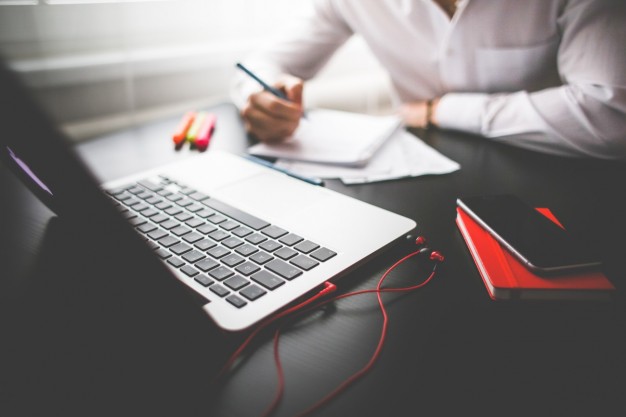 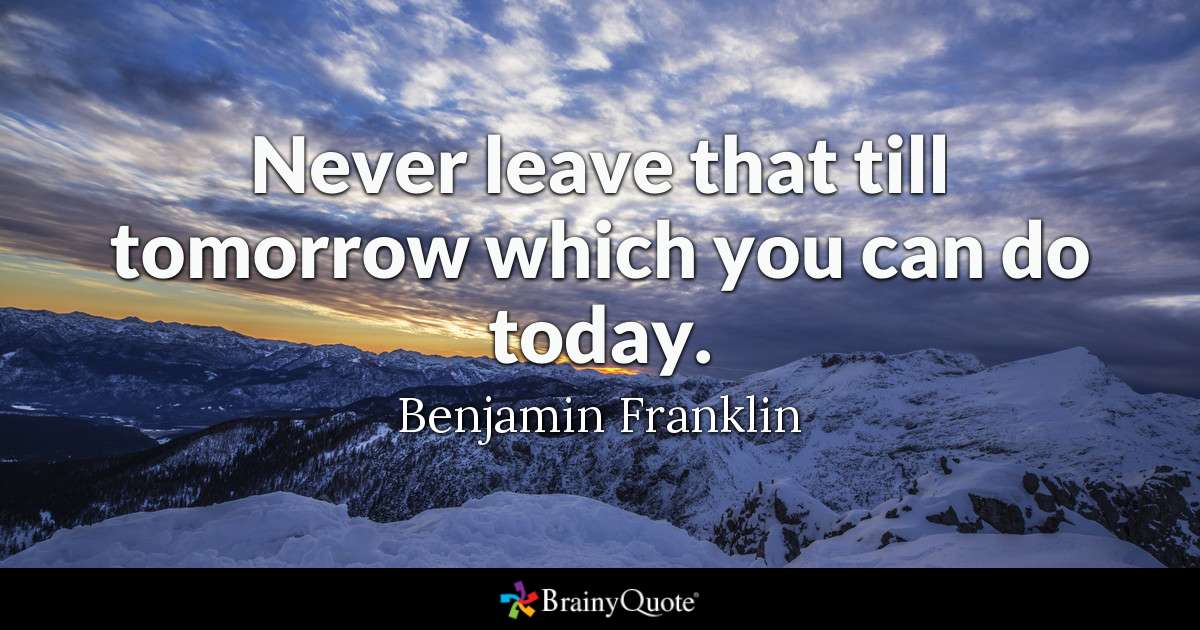 Exercise 1. Match the words with the pictures.Exercise 2.  Choose the best ending (a-h) for each sentence (1-8) 1. The mechanic 2. The carpenter 3. The vet 4. The judge 5. The plumber6. The farmer 7. The tailor8. The steward a) milked the cows. b) sent the thief to prison. c) gave Lisa some medicine for her sick cat . d) brought Ann a drink on a tray.e) repaired the table and chairs. f) made Paul's new suit. g) repaired my car h) fixed the broken pipe in the bathroom.Exercise 3. Choose the most suitable word for each space. My sister has got a new (1).… in a hospital. She's not a nurse or a doctor. She (2).... in the kitchen, she's a (3).... She prepares special food for the patients in the hospital. She saw an (4).... in the paper, and wrote a letter telling them about her work cooking for people in a vegetarian restaurant. She has lots of (5).... working in a kitchen. The hospital (6).... asked her to come for an (7).... They liked her very much, but before they (8) …. her the job, they checked her (9)….She loves her new job and says that cooking for patients in a hospital is much better than working in a small (10) ….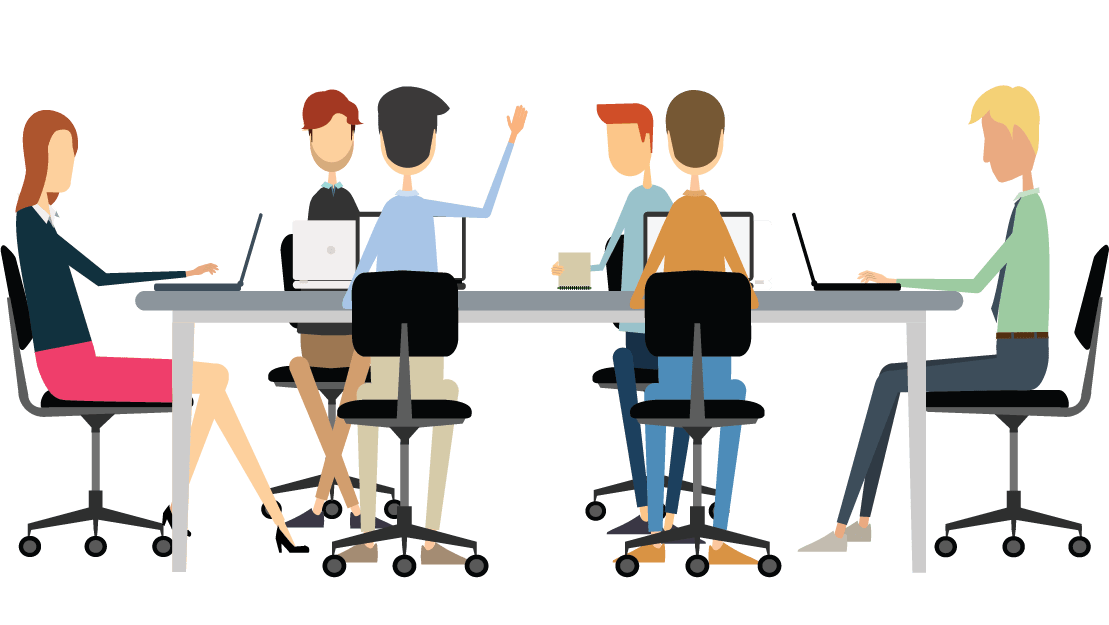 Exercise 4. Match the word and its definition.Keys1-g, 2-e, 3-c, 4-b, 5-h, 6-a, 7-f, 8-d.1-a, 2-c, 3-b, 4-c, 5-a, 6-b, 7-a, 8-b, 9-b, 10-a. 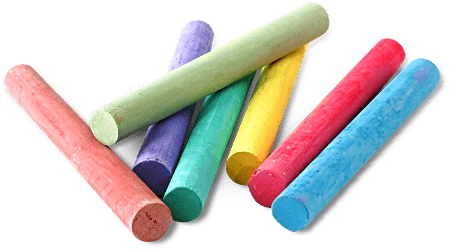 Magnifying glass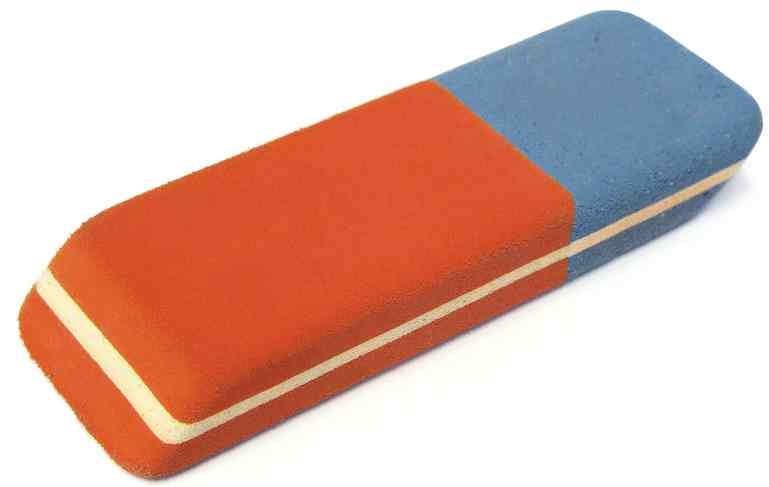 Scissors 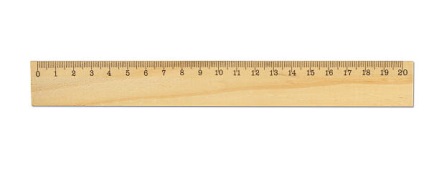 Highlighter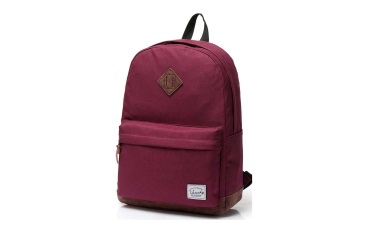 Ruler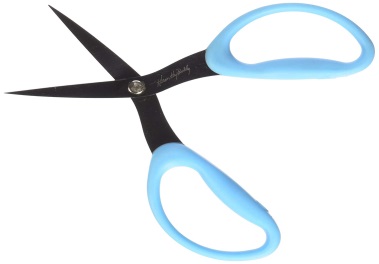 Paper clip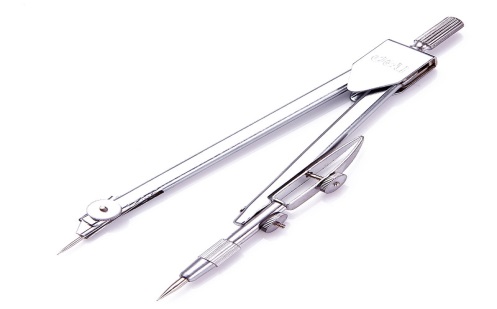 Rubber 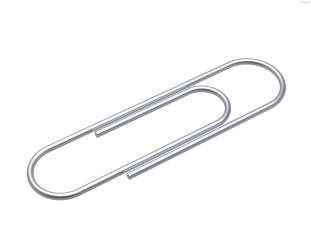 Glue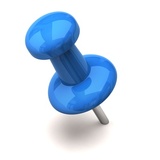 Chalk 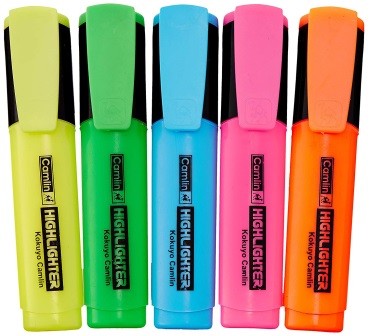 Compass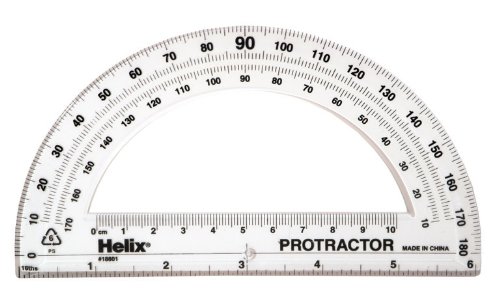 Backpack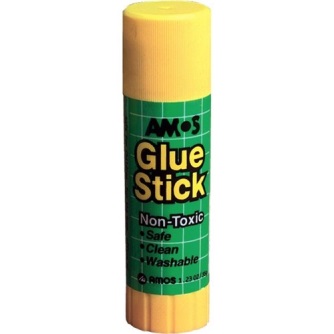 Drawing pin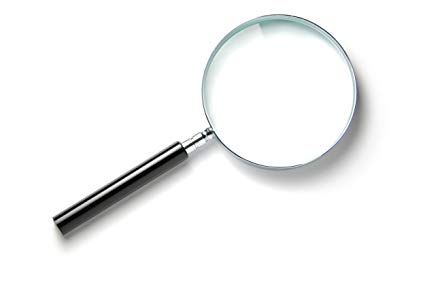 Protractor1.A.  jobB. workC. employment2.A.  isB. workC. works3.A. cookerB. cookC. cooks4.A. signB. noticeC. advertisement5.A. experienceB. pastC. previous6.A. doctorB. managerC. dentist7.A. interviewB. reviewC. references8.A. giveB. offeredC. told9.A. refereeB. referencesC. review10.A. companyB. job C. cookerboss or supervisorTo be officially accepted into a new job at a companyshifts  a person who works for another person or for a company for a salarybonus   person or company that has people who do work for a salarypart-time other employees in the companyemployer a person above you who is responsible for your workto be hired  working the full number of hoursovertimeworking fewer hours than is considered normal fire  system in which employees are allowed to choose their own times for starting and finishing work.full-timethe scheduled period of time during which a person works.colleagues or coworkerstime spent working at your job that is in addition to your normal working hourspromotion Time, that takes you to arrive at work by car or public transportationretirean increase in importance and authorityflex-timeextra money for work well doneemployee when your company forces you to leave your jobcommute When an old person decides to stop workingChalkRubberRulerBackpackScissorsCompassPaper clipDrawing pinHighlighterProtractorGlueMagnifying glassto be hiredTo be officially accepted into a new job at a companyemployee a person who works for another person or for a company for a salaryemployer person or company that has people who do work for a salarycolleagues or coworkersother employees in the companyboss or supervisora person above you who is responsible for your workfull-timeworking the full number of hourspart-time working fewer hours than is considered normal flex-timesystem in which employees are allowed to choose their own times for starting and finishing work.shifts the scheduled period of time during which a person works.overtimetime spent working at your job that is in addition to your normal working hourscommute Time, that takes you to arrive at work by car or public transportationpromotion an increase in importance and authoritybonus extra money for work well donefire when your company forces you to leave your jobretireWhen an old person decides to stop working